VA Plan of CareCollaborative Terminology Tooling 
& Data Management (CTT & DM)Native Domain Standardization 
(NDS)HDI SDO User Manual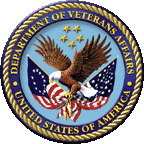 Version 1.0October 2018Department of Veterans Affairs (VA)Revision HistoryContentsOrientation	11	HDI SDO Summary	52	Integration Control Registration’s (ICR’s)	53	HDI SDO Options	54	HDI SDO Look-up	54.1	Select Type of Look-up	64.2	Look-up Return	85	HDI SDO Server Side MailMan	176	HDI SDO API	216.1	Data Collected	226.1.1	Data Read	226.1.2	Data Returned	236.2	Count Information	276.2.1	LABORATORY	277	Return Errors	278	Option Routines	288.1	HDI SDO Look-up	288.2	HDI SDO Server Side MailMan	298.3	HDI SDO API	29Glossary	30Index	40Figures and TablesFiguresFigure 1: Sample accessing the HDI SDO LOOK-UP from the programmers prompt	6Figure 2: Sample Look-up Type Selection exit. Enter either <cr> or ‘^’. Returns to prior prompt	7Figure 3: Sample Single look-up selection	7Figure 4: Sample partial look-up selection	8Figure 5: Sample ALL look-up selection	8Figure 6: Sample Display of Error(s) Returned From HDI SDO API	8Figure 7: Sample Laboratory counts returned by the HDI SDO API	9Figure 8: Output Type Selection Prompt	10Figure 9: Output Type Selection Prompt	10Figure 10: Sample XML output to a Host File	11Figure 11: Sample Laboratory XML output to the Home Device.	12Figure 12: Sample Laboratory EXPORT output to the Home Device.	14Figure 13: Sample Laboratory REPORT output to the Home Device.	16Figure 14: Sample Laboratory Area HDI SDO MailMan Server Request	18Figure 15: Sample Laboratory HDI SDO MailMan Server Return Message (With attached errors)	19Figure 16: Sample Laboratory HDI SDO MailMan Server Return Message Body	20Figure 17: Sample Laboratory HDI SDO MailMan Server Return Second (COMPLETED) Message	21Figure 18: Laboratory XML Style Return Item Format	25Figure 19: Status Return Codes	28Figure 20: Sample Error Array	28TablesTable 1. Documentation Symbol Descriptions	2OrientationHow to Use This ManualIn this manual the major features of the NDS Health Data & Informatics (HDI) SDO functions are introduced along with a description on how to use them.Use of a VistA HDI API to collect the Laboratory SDO data.The ability to look-up a Laboratory Orderable Item in the ORDERABLE ITEMS File (#101.43) and view the items associated SDO value. This is done through a VistA option that users can place on their working menu.The ability to use e-mail to request a listing of all the SDO values associated to Orderable Items in the ORDERABLE ITEMS File (#101.43) that are related to Laboratory. This uses an HDI SDO MailMan server side function.	NOTE: This document is available in Microsoft Word (.docx), and Adobe Acrobat Portable Document Format (PDF) format.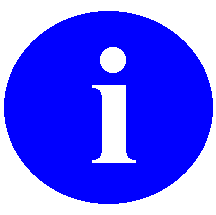 Intended AudienceThe intended audience of this manual is all key stakeholders. The stakeholders include the following:Information Resource Management (IRM)—System administrators at Department of Veterans Affairs (VA) sites who are responsible for computer management.Clinical Application Coordinator (CAC)Laboratory Information Manager (LIM)DisclaimersSoftware DisclaimerThis software was developed at the Department of Veterans Affairs (VA) by employees of the Federal Government in the course of their official duties. Pursuant to title 17 Section 105 of the United States Code this software is not subject to copyright protection and is in the public domain. VA assumes no responsibility whatsoever for its use by other parties, and makes no guarantees, expressed or implied, about its quality, reliability, or any other characteristic. We would appreciate acknowledgement if the software is used. This software can be redistributed and/or modified freely provided that any derivative works bear some notice that they are derived from it, and any modified versions bear some notice that they have been modified.	CAUTION: To protect the security of VistA systems, distribution of this software for use on any other computer system by VistA sites is prohibited. All requests for copies of Kernel for non-VistA use should be referred to the VistA site’s local Office of Information Field Office (OIFO).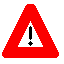 Documentation DisclaimerThis manual provides an overall explanation of the NDS HDI SDO system and the functionality; however, no attempt is made to explain how the overall VistA programming system is integrated and maintained. Such methods and procedures are documented elsewhere. We suggest you look at the various VA Internet and Intranet Websites for a general orientation to VistA. For example, visit the Office of Information and Technology (OI&T) VistA Development Intranet website.	DISCLAIMER: The appearance of any external hyperlink references in this manual does not constitute endorsement by the Department of Veterans Affairs (VA) of this Website or the information, products, or services contained therein. The VA does not exercise any editorial control over the information you find at these locations. Such links are provided and are consistent with the stated purpose of this VA Intranet Service.Documentation ConventionsThis manual uses several methods to highlight different aspects of the material:Various symbols are used throughout the documentation to alert the reader to special information. Table 1 describes each of these symbols.Table 1. Documentation Symbol DescriptionsDescriptive text is presented in a proportional font (as represented by this font).Conventions for displaying TEST data in this document are as follows:The first three digits (prefix) of any Social Security Numbers (SSN) begin with either “000” or “666”.Patient and user names are formatted as follows:
 <Application Name/Abbreviation/Namespace>PATIENT,[N] and <Application Name/Abbreviation/Namespace>USER,[N] respectively, where “<Application Name/Abbreviation/Namespace>” is defined in the Approved Application Abbreviations document and “N” represents the first name as a number spelled out and incremented with each new entry. For example, in VA FileMan (FM) test patient and user names would be documented as follows: FMPATIENT, ONE; FMPATIENT, TWO; FMPATIENT, THREE; etc.“Snapshots” of computer online displays (i.e., screen captures/dialogues) and computer source code, if any, are shown in a non-proportional font and enclosed within a box.User’s responses to online prompts are bold typeface, underlined and highlighted in yellow (e.g., <Enter>).Emphasis within a dialogue box is bold typeface, underlined and highlighted in blue (e.g. STANDARD LISTENER: RUNNING).Some software code reserved/key words are bold typeface with alternate color font.References to “<Enter>” within these snapshots indicate that the user should press the Enter key on the keyboard. Other special keys are represented within < > angle brackets. For example, pressing the PF1 key can be represented as pressing <PF1>.Author’s comments are displayed in italics or as “callout” boxes.	NOTE: Callout boxes refer to labels or descriptions usually enclosed within a box, which point to specific areas of a displayed image.All uppercase is reserved for the representation of M code, variable names, or the formal name of options, field/file names, and security keys (e.g., DIEXTRACT).	NOTE: Other software code (e.g., Delphi/Pascal and Java) variable names and file/folder names can be written in lower or mixed case (e.g. CamelCase).Documentation Navigation This document uses Microsoft® Word’s built-in navigation for internal hyperlinks. To add Back and Forward navigation buttons to your toolbar, do the following:Right-click anywhere on the customizable Toolbar in Word (not the Ribbon section).Select Customize Quick Access Toolbar from the secondary menu.Select the drop-down arrow in the “Choose commands from:” box.Select All Commands from the displayed list.Scroll through the command list in the left column until you see the Back command (green circle with arrow pointing left).Select/Highlight the Back command and select Add to add it to your customized toolbar.Scroll through the command list in the left column until you see the Forward command (green circle with arrow pointing right).Select/Highlight the Forward command and select Add to add it to your customized toolbar.Select OK.You can now use these Back and Forward command buttons in your Toolbar to navigate back and forth in your Word document when clicking on hyperlinks within the document.	NOTE: This is a one-time setup and is automatically available in any other Word document once you install it on the Toolbar.Help at PromptsVistA software provides online help and commonly used system default prompts. Users are encouraged to enter question marks at any response prompt. At the end of the help display, you are immediately returned to the point from which you started. This is an easy way to learn about any aspect of the software.AssumptionsThis manual is written with the assumption that the reader is familiar with the following:VistA computing environmentLaboratory Information Manager functionsClinical Application Coordinator functionsReference MaterialsReaders who wish to learn more about the VA Health Data & Informatics (HDI) SDO effort should consult the following documents: Pending Orders CompendiumHDI documentation is made available online in Microsoft® Word format and in Adobe® Acrobat Portable Document Format (PDF). The PDF documents must be read using the Adobe® Acrobat Reader, which is freely distributed by Adobe® Systems Incorporated at: http://www.adobe.com/VistA software documentation can be downloaded from the VA Software Document Library (VDL) at: http://www.va.gov/vdl/	REF: HDI manuals are located on the VDL.HDI SDO SummarySince 2015 the Collaborative Terminology Tooling & Data Management (CTT&DM) Native Domain Standardization (NDS) has worked on several efforts to enhance interoperability of various VA VistA domains.Several of our efforts related to Laboratory where NDS worked with Laboratory to create nationally deployed files that contain Standards Development Organization (SDO) values. The appropriate Laboratory files were then mapped to their respective national files.The NDS Health Data & Informatics (HDI) SDO effort is in response to the Plan of Care (Pending Orders) Compendium for the association of SDO values to Laboratory items in the Order Entry/Results Reporting (OE/RR) ORDERABLE ITEM FILE (#101.43). The effort was initially performed in patch HDI*1.0*22.Integration Control Registration’s (ICR’s)On the NDS Plan of Care effort we are creating an Application Program Interface (API) and supporting options that allow users to see the Standards Development Organization (SDO) codes that are associated to Laboratory items in the ORDERABLE ITEMS File (#101.43)Since this effort crosses application boundaries, we need ICR’s that will give us permission to Read from their application files.The HDI SDO options use the following ICR’s:5812	NAME: MAX LINES SEND/RECEIVE	A #: 58126895	NAME: HDI READ ORDERABLE ITEMS File (#101.43)6901	NAME: HDI READ LABORATORY SERVICE LABORATORY TEST FILE (#60)6902	NAME: HDI READ MASTER LABORATORY TEST FILE (#66.3)HDI SDO OptionsThe HDI SDO effort has three components: Use of a VistA HDI API to collect the Laboratory SDO data.The ability to look-up a Laboratory Orderable Item in the ORDERABLE ITEMS File (#101.43) and view the items associated SDO value. This is done through a VistA option that users can place on their working menu.The ability to use e-mail to request a listing of all the SDO values associated to Orderable Items in the ORDERABLE ITEMS File (#101.43) that are related to Laboratory. This uses an HDI SDO MailMan server side function.HDI SDO Look-upThe HDI SDO LOOK-UP (option HDI REQUEST SDO [HDISDO REQUEST SDO]) allows the user to request SDO values from the ORDERABLE ITEMS File (#101.43) for Laboratory.The user would need to follow their facilities normal procedures to have the [HDISDO REQUEST SDO] option added to their working menu.If the user has programming privileges at the facility and access to the programmers’ prompt they may enter the following to use the Look-up option. From the programmers’ prompt enter ‘D ^XUP, at the ‘select option name:’ prompt enter HDISDO REQUEST SDO.Figure 1: Sample accessing the HDI SDO LOOK-UP from the programmers’ prompt>D ^XUP      Setting up programmer environmentThis is a TEST account.Terminal Type set to: C-VT100You have 51 new messages.Select OPTION NAME: HDISDO REQUEST SDO       HDI REQUEST SDOHDI REQUEST SDOSelect Type of Look-up‘S’ Single – This is for looking up a single item from the ORDERABLE ITEMS File (#101.43). The user is prompted for text to search for. VistA returns a list of all matching ORDERABLE ITEMS, from which the user selects one to include in the report. The text to search for is not case sensitive. A match is made if the ORDERABLE ITEM Name field begins with the text entered and the ORDERABLE ITEM belongs only to the LAB set.  (A match may also be made if the ORDERABLE ITEM belongs to more than one set, but the LAB set is the last one listed in the SET MEMBERSHIP field.)‘P’ Partial - This look-up returns all ORDRABLE ITEMS whose name or synonyms start with text entered by the user. The Partial name is case sensitive.  A Partial name can be 1 character up to 40 characters in length. A match is made if the ORDERABLE ITEM belongs to the LAB set, regardless of any other set memberships.‘ALL’ for All - This look-up will return the SDO values for all of the selected areas orderable items in the ORDERABLE ITEMS File (#101.43)If a carriage return without selection or an up caret ‘^’ is entered a message ‘Type Not Selected.’ Is displayed and the options quits.Figure 2: Sample Look-up Type Selection exit. Enter either <cr> or ‘^’. Returns to prior promptEnter the Area to search for SDO codes: LABORATORY     Select one of the following:          P         PARTIAL          S         SINGLE          A         ALLEnter the Type of Search: ^Type Not Selected.     Select one of the following:                    L         LABORATORYEnter the Area to search for SDO codes:Figure 3: Sample Single look-up selection     Select one of the following:          P         PARTIAL          S         SINGLE          A         ALLEnter the Type of Search: SINGLEEnter the Orderable Item for SDO value: ACE     1   ACE BANDAGE  BANDAGE,ELASTIC BANDAGE      2   ACEBUTOLOL  ** N/F **  CAP,ORAL        3   ACETAMINOPHEN LIQUID,ORAL        4   ACETAMINOPHEN SUPP,RTL        5   ACETAMINOPHEN TAB   Press <Enter> to see more, '^' to exit this list,  ORCHOOSE 1-5: 3  ACETAMINOPHEN LIQUID,ORALFigure 4: Sample partial look-up selection     Select one of the following:          P         PARTIAL          S         SINGLE          A         ALLEnter the Type of Search: P  PARTIALEnter a Case Sensitive Partial Match for an Orderable Item Name: ACT Collecting SDO'sFigure 5: Sample ALL look-up selection     Select one of the following:          P         PARTIAL          S         SINGLE          A         ALLEnter the Type of Search: ALL Collecting SDO'sLook-up ReturnThe HDI SDO LOOK-UP calls the HDI SDO API with the chosen look up parameters. Upon the return from the HDI SDO API the return will first display errors found (if any).Figure 6: Sample Display of Error(s) Returned from HDI SDO APIERROR ITEMS FROM HDI SDO LOOKUPThe first item 9) is returned by the status. The last two items are returned in the error array.9) Orderable Item Lab Pointer Not Found in Lab File.Orderable Item Lab Pointer Not Found in Lab File. 6800:NEW:5325Orderable Item Lab Pointer Not Found in Lab File. 6842:TEST TEST:5340Press ENTER to Continue:  //For more information on errors please read the RETURN ERRORS section.The return will next display counts collected by the HDI SDO API. The first Line indicates The Type of look-up (Single, Partial, or ALL) and the Area (Laboratory).Figure 7: Sample Laboratory counts returned by the HDI SDO API              Quick Stat for Single Laboratory Orderable Item Name:                             IEN: 549 Name: GLUCOSE   Orderable Items File Count:      1   Number of Orderable Items File That Are Inactive:          Number of Orderable Items Partial Match to Mnemonic:          Number of Primary Lab Tests Count:      1   Number of Primary Tests that are Panels:          Number of Laboratory Tests:      1   Number of Unique Laboratory Tests:      1   Number of Inactive Laboratory Tests:          Number of Specimens:      9   Number of Inactive Specimens:          Number of Master Laboratory Tests:      3   Number of Unique Master Laboratory Tests:      2   Number of Inactive Master Laboratory Tests:      1Press ENTER to Continue:  //After the requesting person has reviewed the counts they will be prompted to select the output style. The choices are XML, EXPORT, or REPORT. The XML and EXPORT are more suitable for saving in a file since the display output has no user interaction until the display has completed. The XML displays the requested information in an XML style format. The EXPORT displays the data in a tab delimited format which is suitable for importing into a spreadsheet. The REPORT format is designed for displaying in a traditional user readable formated report.Figure 8: Output Type Selection Prompt     Select one of the following:          X         XML          E         EXPORT          R         REPORTEnter the Output Format: Once the output style has been selected the requester will select the output device. Device Selection PromptFigure 9: Output Type Selection PromptOutput device: HOME//The standard VistA Device criteria apply, except that increasing page length (e.g., by entering ";;999999" at the DEVICE prompt) will not prevent pagination of results. It is recommended that the requester select either Host File (HF) or use their emulator to save the data to their local hard drive for the XML or EXPORT output styles.It is the requesters responsibility to know how to use (HF). If the requester does not know how to use (HF) they should contact their local OI&T team for assistance in creating the (HF) and retrieving the (HF) to their local hard drive.If the Look-up Type is ALL, the Output Type is NOT Report, and the Device selected is the requester’s HOME device the Device selection option will ask the requester if they are sure that they want to have the output displayed to their screen. The ALL option can run to several thousand lines.After the output is completed (or if the requester does NOT select an output style) the requester is returned to the ‘Enter the Orderable Item for SDO value:’ prompt.If the search type is ALL after the output is completed (or if the requester does NOT select an output style) the requester is returned to the ‘Enter the Area to search for SDO codes:’ prompt.Figure 10: Sample XML output to a Host File     Select one of the following:          X         XML          E         EXPORT          R         REPORTEnter the Output Format: XMLOutput device: HOME// HF 1 HFS   DISK 2 HFS-GSA   GSAChoose 1-2> 1  HFS  DISKHOST FILE NAME: USER$:[TEMP]TMP.DAT//USER$:[CHEY59]LAB_FAST_XML.TXT  ADDRESS/PARAMETERS: "NWS"// ....Outputting...Figure 11: Sample Laboratory XML output to the Home Device.     Select one of the following:          X         XML          E         EXPORT          R         REPORTEnter the Output Format: x  XMLOutput device: HOME//   DEC Windows<?xml version="1.0" encoding="utf-8" ?><Laboratory_Orderable_Items xmlns:xs="http://www.w3.org/2001/XMLSchema"><Facility><Facility_Name-Number>REDACTED</Facility_Name-Number><Facility_Production_Account>NO</Facility_Production_Account><Facility_Net_NameREDACTED</Facility_Net_Name><Look_up_Type>SINGLE</Look_up_Type></Facility><Orderable_Item><Orderable_Item_Number>805</Orderable_Item_Number><Orderable_Item_Name>FASTING GTT</Orderable_Item_Name><Orderable_Item_Mnemonic></Orderable_Item_Mnemonic><Orderable_Item_Inactive_Date></Orderable_Item_Inactive_Date><Orderable_Item_Status>0</Orderable_Item_Status><Orderable_Item_Synonym><Orderable_Item_Synonym_Name>glucose tolerance test</Orderable_Item_Synonym_Name></Orderable_Item_Synonym><Lab_Primary_Order_Item><Lab_Primary_Test_IEN>469</Lab_Primary_Test_IEN><Lab_Primary_Test_Name>FASTING GTT</Lab_Primary_Test_Name><Lab_Primary_Test_Panel>NO</Lab_Primary_Test_Panel><Laboratory_Test_Item><Lab_Test_IEN>469</Lab_Test_IEN><Lab_Test_Name>FASTING GTT</Lab_Test_Name><Lab_Test_Type>OUTPUT (CAN BE DISPLAYED)</Lab_Test_Type><Lab_Test_Data_Location>CH;149;1</Lab_Test_Data_Location><Lab_Test_Data_Loc_Physical>DD(63.04,149,</Lab_Test_Data_Loc_Physical><Lab_Test_Inactive_Date></Lab_Test_Inactive_Date><Lab_Test_Status>0</Lab_Test_Status><Lab_Test_Specimen><Lab_Test_Specimen_IEN>72</Lab_Test_Specimen_IEN><Lab_Test_Specimen_Name>SERUM</Lab_Test_Specimen_Name><Lab_Test_Specimen_Units>mg/dl</Lab_Test_Specimen_Units><Lab_Test_Specimen_Inactive_Date></Lab_Test_Specimen_Inactive_Date><Lab_Test_Specimen_Status>0</Lab_Test_Specimen_Status><Master_Lab_Test_Item><Master_Lab_Test_IEN>17</Master_Lab_Test_IEN><Master_Lab_Test_Name>GLUCOSE, BODY FLUID</Master_Lab_Test_Name><Master_Lab_Test_Alternate_Name>Glucose Plr-sCnc</Master_Lab_Test_Alternate_Name><Master_Lab_Test_Inactive_Date>5/23/2017</Master_Lab_Test_Inactive_Date><Master_Lab_Test_Status>1</Master_Lab_Test_Status><Master_Lab_Test_LOINC_Code>14747-0</Master_Lab_Test_LOINC_Code><Master_Lab_Test_Component></Master_Lab_Test_Component><Master_Lab_Test_Property>SCnc</Master_Lab_Test_Property><Master_Lab_Test_Time_Aspect>Pt</Master_Lab_Test_Time_Aspect><Master_Lab_Test_Specimen>Plr fld</Master_Lab_Test_Specimen><Master_Lab_Test_Scale>Qn</Master_Lab_Test_Scale><Master_Lab_Test_Method></Master_Lab_Test_Method></Master_Lab_Test_Item></Lab_Test_Specimen></Laboratory_Test_Item></Lab_Primary_Order_Item></Orderable_Item></Laboratory_Orderable_Items>Figure 12: Sample Laboratory EXPORT output to the Home Device.     Select one of the following:          X         XML          E         EXPORT          R         REPORTEnter the Output Format: EXPORTOutput device: HOME//   DEC WindowsFacility_Name-Number    Production_Account      Net_Name        Area    Type_of_Lookup  Partial_Name       Orderable_Item_IEN      Orderable_Item_Name     Orderable_Item_MnemonicOrderable_Item_Inactive_Date   Orderable_Item_Status   Orderable_Item_Synonyms Lab_Primary_Test_IEN        Lab_Primary_Test_Name   Lab_Primary_Test_Panel  Lab_Test_IEN    Lab_Test_Name   Lab_Test_Type  Lab_Test_Data_Location  Lab_Test_Data_Loc_Physical      Lab_Test_Inactive_DateLab_Test_Status Lab_Test_Specimen_IEN   Lab_Test_Specimen_Name  Lab_Test_Specimen_Units    Lab_Test_Specimen_Inactive_Date Lab_Test_Specimen_Status        Master_Lab_Test_IEN       Master_Lab_Test_Name    Master_Lab_Test_Alternate_Name  Master_Lab_Test_Inactive_Date     Master_Lab_Test_Status  Master_Lab_Test_LOINC_Code      Master_Lab_Test_ComponentMaster_Lab_Test_Property        Master_Lab_Test_Time_Aspect     Master_Lab_Test_Specimen        Master_Lab_Test_Scale     Master_Lab_Test_MethodREDACTED       NO      REDACTED   LABORATORY     SINGLE           805     FASTING GTT   No              Active  glucose tolerance test  469     FASTING GTT    NO       469     FASTING GTT     OUTPUT (CAN BE DISPLAYED)    CH;149;1        DD(63.04,149,           Active  72     SERUM    mg/dl           Active  17      GLUCOSE, BODY FLUID       Glucose Plr-sCnc        5/23/2017       Inactive       14747-0          SCnc    Pt      Plr fld QnFigure 13: Sample Laboratory REPORT output to the Home Device.     Select one of the following:          X         XML          E         EXPORT          R         REPORTEnter the Output Format: REPORTOutput device: HOME//   DEC Windows                  HDI Orderable Items SDO List For: LABORATORY                        REDACTED  NOT-PRODUCTION                             Type of Lookup: SINGLE                           Date Printed: Apr 17, 2018                 Page 1_______________________________________________________________________________Orderable Item Name: FASTING GTT  IEN: 805     Mnemonic: No  Inactive Date:                    Status:   Active  Synonyms: glucose tolerance test_______________________________________________________________________________Laboratory Primary Item: FASTING GTT                                  IEN:   469  Panel: NOLaboratory Test: FASTING GTT                                          IEN:   469  Type: OUTPUT   Data Location: CH;149;1      Data Loc Physical: DD(63.04,149,  Inactive Date:                                             Status:   ActiveSpecimen: SERUM                                                       IEN:    72  Units: mg/dl        Inactive Date:                         Status:   ActiveMaster Lab Test Name: GLUCOSE, BODY FLUID  IEN: 17         Inactive DT: 5/23/2017                     Status: Inactive  Alternate Name: Glucose Plr-sCnc  LOINC Code: 14747-0  Component:   Property: SCncType <Enter> to continue or '^' to exit:                   HDI Orderable Items SDO List For: LABORATORYREDACTED  NOT-PRODUCTION                             Type of Lookup: SINGLE                           Date Printed: Apr 17, 2018                 Page 2_______________________________________________________________________________  Time Aspect: Pt  Specimen: Plr fld  Scale: Qn  Method: PtType <Enter> to continue or '^' to exit:                              --- Report Finished ---HDI SDO Server Side MailManOption: HDI SDO ORDER SERVER [HDISDOSERVER]The HDI SDO Server Side MailMan function allows requesters to use their VA e-mail to request all of the items associated in the ORDERABLE ITEMS File (#101.43) to a given area (Laboratory) from a facility. The requester would need to know the facility’s ‘NET NAME’ in order to send the request. The requests returned attached file is a tab delimited file, suitable for importing into a spreadsheet. Depending on the size of the data collected, the return could be spread over multiple messages. If errors are encountered during the collection (see the section on RETURN ERRORS) they will be in a separate file attached to the initial return message. If the data is spread over multiple return messages the attached files will be numberd in order. The text file name will be the facility name_area (LAB)_numeric date/time stamp_file number.txt. The last return message will contain the word COMPLETED in the message subject line.Steps to request and receive an Areas Orderable Items SDO’s via VA e-mailGet the facility’s NET NAME. If the requester does not know the facility’s NET NAME there are two options.If the requester has MailMan privledge at the facility they can send a MailMan message to their VA.GOV e-mail. When the message comes into the requesters inbox the look at the ‘FROM’ address information  to the right of the ‘@’ is the facilities NET NAME.put in an help desk ticket requesting the facility’s NET NAME address for sending e-mail to that facility.Create a NEW e-mail:The TO: will be REDACTEDThe SUBJECT: will be ‘LAB’ for Laboratory. The subject must be all CAPs and may only be for one area.The Body of the e-mail will be blank.Press SEND.The e-mail message will go to that facilities HDI SDO MailMan Server. The HDI SDO MailMan Server will interface with the HDI SDO API and collect the SDO’s associated to the requested Areas Items in the ORDERABLE ITEMS File (#101.43). The HDI SDO MailMan Server will take the XML style collected data and put into a TAB delimited structure suitable for importing into a spreadsheet.If any errors (status or array) are returned from the HDI SDO API the HDI SDO MailMan Server will place them in a separate text file that will be attached to the first return message.Depending on the amount of data collected and the facilities MailMan policy the data returned to the requester may be in multiple messages. The first message will contain the attached errors text file (if there are any errors), the attached First data file. The First data file is the only one that will have the titles for the columns. The Body of the return message will contain various counts that were returned from the HDI SDO API. The count display will be different depending on the Area collected for. The file name(s) will have an increment number so that the requester will know the file order when importing into their spreadsheet.When the requester receives the return message(s) the requester will need to save the attached files to the hard drive using the ‘Save-As’ function for attachments in e-mail. Figure 14: Sample Laboratory Area HDI SDO MailMan Server Request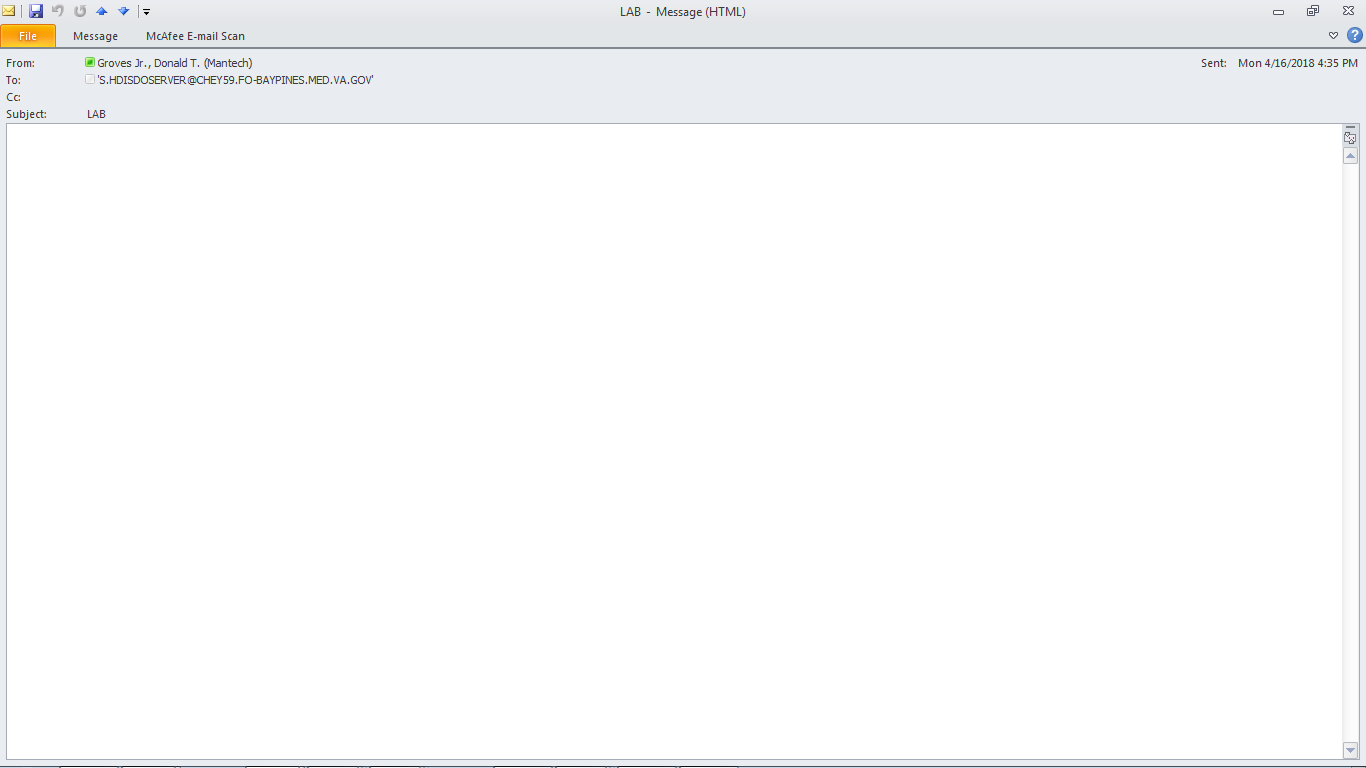 Figure 15: Sample Laboratory HDI SDO MailMan Server Return Message (With attached errors)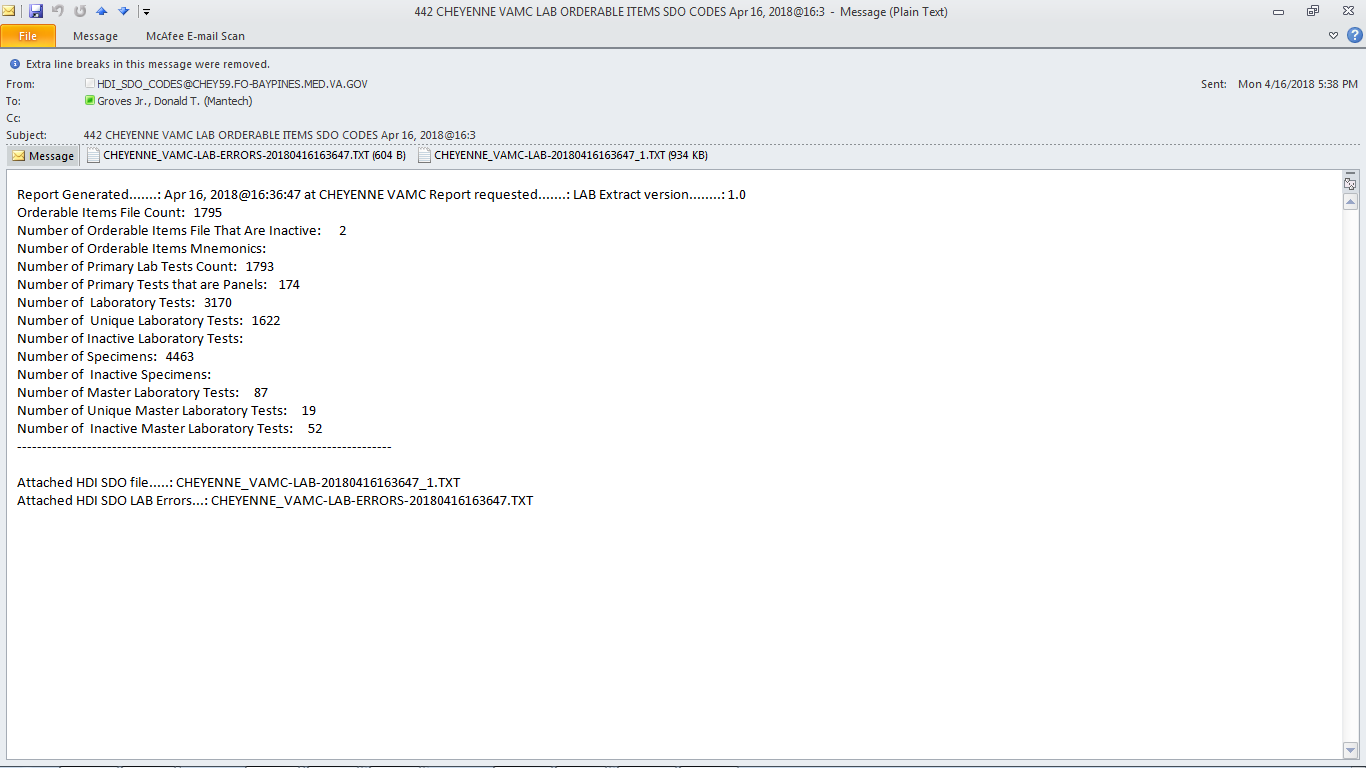 Figure 16: Sample Laboratory HDI SDO MailMan Server Return Message BodyReport Generated.......: Apr 16, 2018@16:36:47 at REDACTED Report requested.......: LAB Extract version........: 1.0Orderable Items File Count:   1795Number of Orderable Items File That Are Inactive:      2Number of Orderable Items Mnemonics:       Number of Primary Lab Tests Count:   1793Number of Primary Tests that are Panels:    174Number of  Laboratory Tests:   3170Number of  Unique Laboratory Tests:   1622Number of Inactive Laboratory Tests:       Number of Specimens:   4463Number of  Inactive Specimens:       Number of Master Laboratory Tests:     87Number of Unique Master Laboratory Tests:     19Number of  Inactive Master Laboratory Tests:     52---------------------------------------------------------------------------Attached HDI SDO file.....: REDACTED LAB-20180416163647_1.TXT       Attached HDI SDO LAB Errors...: REDACTED-LAB-ERRORS-20180416163647.TXTFigure 17: Sample Laboratory HDI SDO MailMan Server Return Second (COMPLETED) Message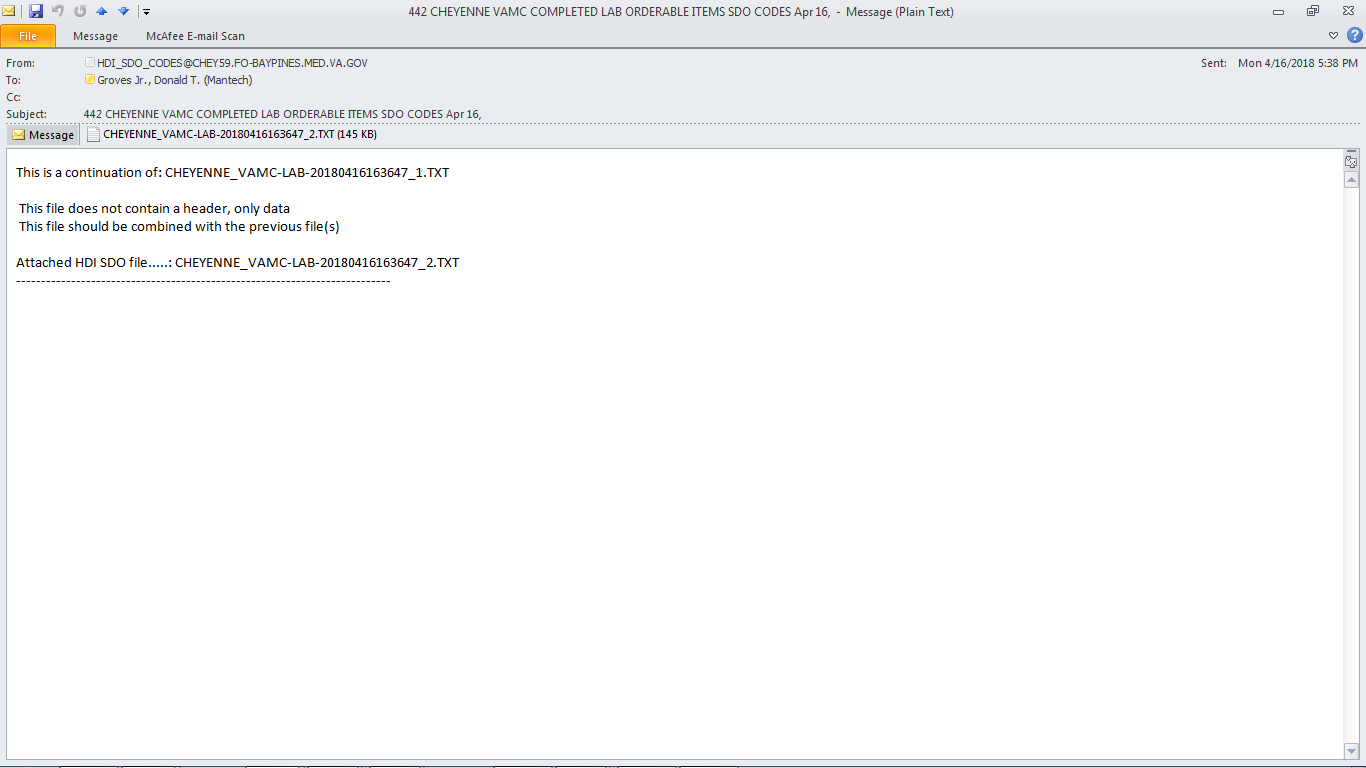 HDI SDO APIThe HDI SDO API is an API that allows the collection of Laboratory items from the OE/RR ORDERABLE ITEMS File (#101.43).Option: HDI SDO API [HDISDO API]Groups, other than HDI, that want to utilize the HDI SDO API will need to submit to be a subscriber to ICR: 6894 	NAME: HDI COLLECT SDOS.The API starts in the ORDERABLE ITEMS File (#101.43) and looks for items that are related to the Area and search criteria passed in. When a suitable item is identified, information about the item is collected to help identify that item in the selection area as well as the items associated SDO’s. The API does NOT collect Laboratory information relating to ORDERABLE ITEMS whose SET codes are associated to Blood Bank (BB) or Anatomic Pathology (AP).The API has several status error numbers (see RETURN ERRORS section) depending on the type of error encountered.The API returns the data in an XML style format.During the collection the API maintains counts on various metrics, depending on the Area selected.Typical call string to the API: S STATUS=$$EN^HDISDOC
(AREA,TYPE,ID,.RETURN,”ERRORARRAY”,”COUNT”,SINGLE MNEMONIC)To invoke the API the following items are needed:Required Items:STATUS - A variable to receive the returned status. See the RETURN ERRORS section for details on status codes.AREA - The Area for the search (‘L’ for Laboratory).TYPE - The Type of search (‘S’ for Single Item, ‘P’ for a search on a Partial Match to an Orderable Item name, ‘ALL’ for all items for the Area)ID - ID of the item to be searched. The ID can be one of three things:The Orderable Items internal record number. If the search type is ‘S’ for a single item.The case sensitive partial match to an Orderable Item Name for the Area. If the search type is ‘P’ for partial match.ALL if the search is for all the Orderable Items for the Area. If the search type is ‘ALL’.RETURN - The Return array variable. This will usually be a global value example ‘^TMP($J,”RETURN”). The return array will contain the XML style output of the search.Optional Items:ERRORARRAY - Error Array variable. If the requester wants an array of incorrect items (see the RETURN ERRORS section) this field must be defined.COUNT - Counts are associated to the Area and the search criteria. If the field is defined the API will collect various counts depending on the Area selected. SINGLE MNEMONIC - This is for further delineation of a 'SINGLE' item look-up. If the Single item is identified as a mnemonic by the calling routine the value would be 'Y' for yes.Data CollectedThe following items are read for all Areas.Data ReadORDERABLE ITEMS File (#101.43)Orderable Item IENOrderable Item Name (#.01)Orderable Item ID (#2)Orderable Item Inactivated (#.1)Orderable Item Set Membership (#9)Orderable Item Synonyms (#1)The remaining data read is dependent on the Area being searched.LABORATORYLABORATORY TEST File (#60)Laboratory Test IENLaboratory Test Name (#.01)Laboratory Test Type (#3)Laboratory Test Location (Data Name) (#5)Laboratory Test Field (#13)Laboratory Test Lab Test Included In Panel (#200)Laboratory Test Lab Test (#60.02,.01)Laboratory Test Test Inactive (#132)Laboratory Test Test Inactive Date (#133)Laboratory Test Site/Specimen (#100) (IEN)Laboratory Test Site/Specimen Name (#60.01,.01)Laboratory Test Site/Specimen Units (#60.01,6)Laboratory Test Site/Specimen MLTF (#60.01,30)Laboratory Test Site/Specimen Result/Specimen Inactive (#60.01,32)Laboratory Test Site/Specimen Result/Specimen Inactive Date (#60.01,33)MASTER LABORATORY TEST File (#66.3)Master Laboratory Test IENMaster Laboratory Test Lab Test Name (#.01)Master Laboratory Test Alternate Test Name (#.02)Master Laboratory Test LOINC Code (#.04)Master Laboratory Test Component (#.05)Master Laboratory Test Property (#.06)Master Laboratory Test Time Aspect (#.07)Master Laboratory Test Specimen (#.08)Master Laboratory Test Scale (#.09)Master Laboratory Test Method (#1)Master Laboratory Test Effective Date/Time (#66.399,.01)Master Laboratory Test Status (#66.399,.02)Data ReturnedThe following data is returned to the requester in an XML style format.ORDERABLE ITEMS File (#101.43)Orderable Item IENOrderable Item Name (#.01)Orderable Item Inactivated (#.1)Orderable Item Status. Based on the value of the (#.1) field.Orderable Item Synonyms (#1)The remaining data returned is dependent on the Area being searched.LABORATORYLABORATORY TEST File (#60)Laboratory Test IENLaboratory Test Name (#.01)Laboratory Test Type (#3)Laboratory Test Location (Data Name) (#5)Laboratory Test Field (#13)Laboratory Test Lab Test Included In Panel (#200)Laboratory Test Lab Test (#60.02,.01)Laboratory Test Test Inactive (#132)Laboratory Test Test Inactive Date (#133)Laboratory Test Site/Specimen (#100) (IEN)Laboratory Test Site/Specimen Name (#60.01,.01)Laboratory Test Site/Specimen Units (#60.01,6)Laboratory Test Site/Specimen Result/Specimen Inactive (#60.01,32)Laboratory Test Site/Specimen Result/Specimen Inactive Date (#60.01,33)MASTER LABORATORY TEST File (#66.3)Master Laboratory Test IENMaster Laboratory Test Lab Test Name (#.01)Master Laboratory Test Alternate Test Name (#.02)Master Laboratory Test LOINC Code (#.04)Master Laboratory Test Component (#.05)Master Laboratory Test Property (#.06)Master Laboratory Test Time Aspect (#.07)Master Laboratory Test Specimen (#.08)Master Laboratory Test Scale (#.09)Master Laboratory Test Method (#1)Master Laboratory Test Effective Date/Time (#66.399,.01)Master Laboratory Test Status (#66.399,.02)Figure 18: Laboratory XML Style Return Item Format<?xml version="1.0" encoding="utf-8" ?><Facility><Facility_Name-Number>’LOCAL FACILITY NAME AND NUMBER’</Facility_Name-Number><Facility_Production_Account>’YES if Production, NO if not a Production account’</Facility_Production_Account><Facility_Net_Name>’LOCAL FACILITY NET NAME’</Facility_Net_Name><Look_up_Type>’Type of look-up SINGLE, PARTIAL, or ALL’</Look_up_Type></Facility><Orderable_Item> (Can be multiple)<Orderable_Item_Number>’Orderable Item IEN from (#101.43)’</Orderable_Item_Number><Orderable_Item_Name>’Orderable Item Name from (#101.43)’</Orderable_Item_Name><Orderable_Item_Mnemonic>’Is the Orderable Item a Mnemonic. Used with Partial Look-up’</Orderable_Item_Mnemonic><Orderable_Item_Inactive_Date> ’Orderable Item Inactive Date from (#101.43)’</Orderable_Item_Inactive_Date><Orderable_Item_Status>’0 (zero) if active 1 (one) if inactive’</Orderable_Item_Status><Orderable_Item_Synonym><Orderable_Item_Synonym_Name>’Orderable Item Synonym from (#101.43)’</Orderable_Item_Synonym_Name>  (Can be multiple)</Orderable_Item_Synonym><Lab_Primary_Order_Item><Lab_Primary_Test_IEN>’Laboratory Test file (#60) IEN from the ORDERABLE ITEMS File (#101.43)</Lab_Primary_Test_IEN><Lab_Primary_Test_Name>’Laboratory Test Primary Name from (#60)’</Lab_Primary_Test_Name><Lab_Primary_Test_Panel>’is the Laboratory Test Primary Item a Panel ‘YES’ if it is ‘NO’ if it is not’</Lab_Primary_Test_Panel><Laboratory_Test_Item> (Can be multiple)<Lab_Test_IEN>’Laboratory Test IEN from (#60)’</Lab_Test_IEN><Lab_Test_Name>’Laboratory Test Name from (#60)’</Lab_Test_Name><Lab_Test_Type>’Laboratory Test Type from (#60). Can be INPUT, OUTPUT, BOTH, or NEITHER’</Lab_Test_Type><Lab_Test_Data_Location>’Laboratory Test Data Location from (#60)’</Lab_Test_Data_Location><Lab_Test_Data_Loc_Physical>’Laboratory Test Physical Data Location from (#60)’,</Lab_Test_Data_Loc_Physical><Lab_Test_Inactive_Date>’Laboratory Test Inactive Date from (#60)’</Lab_Test_Inactive_Date><Lab_Test_Status>’0 (zero) if active 1 (one) if inactive’</Lab_Test_Status><Lab_Test_Specimen> (Can be multiple)<Lab_Test_Specimen_IEN>’Laboratory Test Specimen IEN from (#60.01)’</Lab_Test_Specimen_IEN><Lab_Test_Specimen_Name>’Laboratory Test Specimen Name from (#60.01)’</Lab_Test_Specimen_Name><Lab_Test_Specimen_Units>’Laboratory Test Specimen Units from (#60.01)’</Lab_Test_Specimen_Units><Lab_Test_Specimen_Inactive_Date>’Laboratory Test Specimen Inactive Date from (#60.01)’</Lab_Test_Specimen_Inactive_Date><Lab_Test_Specimen_Status>’0 (zero) if active 1 (one) if inactive’</Lab_Test_Specimen_Status><Master_Lab_Test_Item><Master_Lab_Test_IEN>’Master Laboratory Test IEN from (#66.3)’</Master_Lab_Test_IEN><Master_Lab_Test_Name>’Master Laboratory Test Nane from (#66.3)’</Master_Lab_Test_Name><Master_Lab_Test_Alternate_Name></Master_Lab_Test_Alternate_Name><Master_Lab_Test_Inactive_Date>’Master Laboratory Test Inactive Date from (#66.3)’</Master_Lab_Test_Inactive_Date><Master_Lab_Test_Status>’0 (zero) if active 1 (one) if inactive’</Master_Lab_Test_Status><Master_Lab_Test_LOINC_Code>’Master Laboratory Test LOINC Code from (#66.3)’</Master_Lab_Test_LOINC_Code><Master_Lab_Test_Component>’Master Laboratory Test Component from (#66.3)’</Master_Lab_Test_Component><Master_Lab_Test_Property>’Master Laboratory Test Property from (#66.3)’</Master_Lab_Test_Property><Master_Lab_Test_Time_Aspect>’Master Laboratory Test Time Aspect from (#66.3)’</Master_Lab_Test_Time_Aspect><Master_Lab_Test_Specimen>’Master Laboratory Test Specimen from (#66.3)’</Master_Lab_Test_Specimen><Master_Lab_Test_Scale>’Master Laboratory Test Scale from (#66.3)’</Master_Lab_Test_Scale><Master_Lab_Test_Method>’Master Laboratory Test Method from (#66.3)’</Master_Lab_Test_Method></Master_Lab_Test_Item></Lab_Test_Specimen></Laboratory_Test_Item></Lab_Primary_Order_Item></Orderable_Item></Laboratory_Orderable_Items>Count InformationIf the COUNT field is defined, the API collects counts of identified data based on the Area being searched and the search criteria.Both areas collect counts on items from the ORDERABLE ITEMS File (#101.43)Orderable Item Count – How many Orderable Items were found for the requested search.Number of Inactive Orderable Items – How many of the found Orderable Items are inactive.Number of Orderable Item Mnemonics – Of the found Orderable Items how many are mnemonics. This pertains to Partial match searches.LABORATORYNumber of Primary Lab Tests Count - This is the number of LABORATORY TEST File (#60) Items associated to the found Orderable Items from the ORDERABLE ITEMS File (#101.43). The primary test may be a regular test or it may be a panel test. If the primary test is a panel then all of tests in that panel will be collected.Number of Primary Tests that are Panels – This is the number of tests associated to the found Orderable Items from the ORDERABLE ITEMS File (#101.43) that are panels.Number of Laboratory Tests – The number of LABORATORY TEST File (#60) items identified. This number may be higher than the total number of Laboratory Tests at the facility since multiple panels can be associated to the same tests.Number of Unique Laboratory Tests - How many of the identified Laboratory Test File items are unique. The items can be referenced by more than one Primary Test item.Number of Inactive Laboratory Tests – How many of the identified Laboratory Tests are inactive.Number of Specimens – The number of specimens that are associated to the identified Laboratory Test items. A Laboratory Test may have more than one specimen associated to it.Number of Inactive Specimens – How many of the found specimens are inactive.Number of Master Laboratory Tests - The number of MASTER LABORATORY TEST File (#66.3) items that are associated to the found specimens.Number of Unique Master Laboratory Tests – How many of the identified Master Laboratory Test items are unique. Multiple specimens may be associated to the same Master Laboratory Test item.Number of Inactive Master Laboratory Tests – How many of the identified Master Laboratory Test items are inactive.Return ErrorsThe HDI SDO API returns two types of error messages. The first is status errors, which can contain more than a single status code. This error code will be returned to the calling routine. The second is an error array for multiple items. The return error array is an optional field determined by the calling routine. If the error array field contains a variable, the error array (if one) is returned.Status codes 1 – 7 and status code 12 will stop the search.Figure 19: Status Return CodesNull or Zero – no errors encounteredArea Not Sent. The look-up stops.Lookup Value Not Sent. The look-up stops.Return Value Not Sent. The look-up stops.Improper Search Area. The look-up stops.Single Item Not Found in ORDERABLE ITEMS File 101.43. The look-up stops.Single Item Not in Area. The look-up stops.Partial Lookup Error. The look-up stops.Orderable Items File Does Not Have Lab Pointer for Item. The look-up goes to next item, if one.Orderable Item Lab Pointer Not Found in Lab File. The look-up goes to next item, if one.Type of Lookup not sent. The look-up stops.The Error array will contain details related to status codes 8, 9, 10, and 11. Below is a sample of error array items. Laboratory error array items have been combined into the single sample.The error message contains the type of error, the IEN from the 101.43 file : the items name from the 101.43 file : if appropiate the IEN for the Laboratory Test file (#60).Figure 20: Sample Error ArrayOrderable Item Lab Pointer Not Found in Lab File. 9089:CD3-FLOW:6271Orderable Item File Does Not Have a Lab File Number Associated. 9716:COCC.IMMITIS-LATEX:6526Option RoutinesHDI SDO Look-upHDI REQUEST SDO [HDISDO REQUEST SDO]HDISDOL.INT    HDISDOL ;BPFO/DTG - LOOK UP SDO CODES FOR ORDERABLE ITEMS; Apr 07, 2018@12:42HDISDOLL.INT   HDISDOLL ;BPFO/DTG - DISPLAY LOOKUP ITEMS FOR LABORATORY; Apr 07, 2018@12:42HDI SDO Server Side MailManHDI SDO ORDER SERVER [HDISDOSERVER]HDISDSR.INT    HDISDSR ;BPFO/DTG - HDI MAILMAN SERVER FOR COLLECTING SDO; Apr 07, 2018@12:42HDISDSR1.INT   HDISDSR1 ;BPFO/DTG - HDI MAILMAN SERVER COLLECT SDO DATA; Apr 07, 2018@12:42HDISDSRL.INT   HDISDSRL ;BPFO/DTG - HDI MAILMAN SERVER COLLECT ITEMS FOR LABORATORY; Apr 07, 2018@12:42HDI SDO APIHDI SDO API [HDISDO API]HDISDOC.INT    HDISDOC ;BPFO/DTG - COMPILE SDO LIST FROM 101.43; Apr 07, 2018@12:42HDISDOCL.INT   HDISDOCL ;BPFO/DTG - COLLECT LABORTORY ITEMS FOR SDO LIST; Apr 07, 2018@12:42GlossaryIndexAAssumptions, 4CCallout boxes, 3Conventions, 2DDocumentationConventions, 2Navigation, 3Symbols, 2GGlossary, 31HHelp, 4at Prompts, 4Online, 4Question Marks, 4Home PagesAdobe Website, 4VA Software Document Library (VDL) Website, 4How to Use This Manual, 1MManualsReference, 4RReference Materials, 4UURLsAdobe Website, 4VA Software Document Library (VDL) Website, 4VVA Software Document Library (VDL)Website, 4WWebsitesAdobe Website, 4VA Software Document Library (VDL), 4DateRevisionDescriptionAuthor08/20181.0Delivery to VAMantech Mission Solutions and Services10/23/20180.5Technical writer reviewMantech Mission Solutions and Services, REDACTED10/23/20180.4Updates to describe SQA discoveriesMantech Mission Solutions and Services, REDACTED05/20180.3Technical writer reviewMantech Mission Solutions and Services, REDACTED04/20180.2Peer reviewMantech Mission Solutions and Services, REDACTED04/20180.1Initial draftMantech Mission Solutions and Services, REDACTEDSymbolDescriptionNOTE / REF: Used to inform the reader of general information including references to additional reading material.CAUTION / RECOMMENDATION / DISCLAIMER: Used to caution the reader to take special notice of critical information.TIP: Used to inform the reader of helpful tips or tricks they can use.TermDefinition.001 FIELDA field containing the internal entry number of the record..01 FIELDThe one field that must be present for every file and file entry. It is also called the NAME field. At a file’s creation the .01 field is given the label NAME. This label can be changed.ABBREVIATED RESPONSEThis feature allows you to enter data by typing only the first few characters for the desired response. This feature will not work unless the information is already stored in the computer.ACCESS CODESIn VA FileMan, a string of codes that determines your security access to files, fields, and templates. In Kernel, you enter an Access Code to identify yourself during sign on.ALERTSBrief online notices that are issued to users as they complete a cycle through the menu system. Alerts are designed to provide interactive notification of pending computing activities, such as the need to reorder supplies or review a patient’s clinical test results. Along with the alert message is an indication that the View Alerts common option should be chosen to take further action.ALTERNATE EDITOROne of the text editors available for use from VA FileMan. Editors available vary from site to site. They are entries in the ALTERNATE EDITOR file (#1.2).ANSIAmerican National Standards Institute.ANSI MThe M (formerly known as MUMPS) programming language is a standard recognized by the American National Standard Institute (ANSI). M stands for Massachusetts Utility Multi-Programming System.APIApplication Program InterfaceAUDIT TRAILThe record or log of an ongoing audit.AUDITINGThe monitoring and recording of computer use.BACKWARD POINTERA pointer to your current file from another file; used in the extended pointer syntax.BOOLEAN EXPRESSIONA logical comparison between values yielding a true or false result. In M, zero means false and non-zero (often one) means true.CALLABLE ENTRY POINTAn authorized developer call that can be used in any VistA application package. The DBA maintains the list of DBIC-approved entry points.CANONIC NUMBERA number with no leading zeroes and no trailing zeroes after a decimal point.CAPTIONIn ScreenMan, a label displayed on the screen. Captions often identify fields that are to be edited.CHECKSUMThe result of a mathematical computation involving the individual characters of a routine or file.COMMAND AREAIn ScreenMan, the bottom portion of the screen used to display help information and to accept user commands.COMMON MENUThe Common menu consists of options that are available to all users. Entering two question marks at the menus select prompt displays any secondary menu options available to the signed-on user, along with the common options available to all users.CONTROLLED SUBSCRIPTION INTEGRATION AGREEMENTThis applies where the IA describes attributes/functions that must be controlled in their use. The decision to restrict the IA is based on the maturity of the custodian package. Typically, these IAs are created by the requesting package based on their independent examination of the custodian package’s features. For the IA to be approved the custodian grants permission to other VistA packages to use the attributes/functions of the IA; permission is granted on a one-by-one basis where each is based on a solicitation by the requesting package. An example is the extension of permission to allow a package (e.g., Spinal Cord Dysfunction) to define and update a component that is supported within the Health Summary package file structures.CURSOROn your display terminal, the line or rectangle identifying where your next input is placed on the screen.DATAA representation of facts, concepts, or instructions in a formalized manner for communication, interpretation, or processing by humans or by automatic means. The information you enter for the computer to store and retrieve. Characters that are stored in the computer system as the values of local or global variables. VA FileMan fields hold data values for file entries.DATA ATTRIBUTEA characteristic unit of data such as length, value, or method of representation. VA FileMan field definitions specify data attributes.DATA DICTIONARYA record of a file’s structure, its elements (fields and their attributes), and relationships to other files. Often abbreviated as DD.DATA DICTIONARY ACCESSA user’s authorization to write/update/edit the data definition for a computer file. Also known as DD Access. DATA INTEGRITYThis term refers to the condition of patient records in terms of completeness and correctness. It also refers to the process in which a particular patient’s data is synchronized at all the sites in which that patient receives care.DATA TYPEThe kind of data stored in a field. For example, the following are VA FileMan DATA TYPE field values:NUMERICCOMPUTEDWORD-PROCESSINGDATABASEAn organized collection of data spanning many files. Often, all the files on a system constitute that system’s database.DATABASE MANAGEMENT SYSTEM (DBMS)A collection of software that handles the storage, retrieval, and updating of records in a database. A Database Management System (DBMS) controls redundancy of records and provides the security, integrity, and data independence of a database. DATABASE, NATIONALA database that contains data collected or entered for all VHA sites.DBADatabase Administrator, oversees software development with respect to VistA Standards and Conventions (SAC) such as namespacing. Also, this term refers to the Database Administration function and staff.DBIADatabase Integration Agreement (see Integration Agreements [IA]).DECENTRALIZED HOSPITAL COMPUTER PROGRAM (DHCP)See VISTA.DEFAULTA computer-provided response to a question or prompt. The default might be a value pre-existing in a file. Often, you can change a default.DEPARTMENT OF VETERANS AFFAIRSThe Department of Veterans Affairs (formerly known as the Veterans Administration.)DEVICEPeripheral connected to the host computer, such as a printer, terminal, disk drive, modem, and other types of hardware and equipment associated with a computer. The host files of underlying operating systems may be treated like devices in that they may be written to (e.g., for spooling).DEVICE PROMPTA Kernel prompt at which you identify where to send your output.DHCPDecentralized Hospital Computer Program (now known as Veterans Health Information Systems and Technology Architecture [VistA]). VistA software, developed by VA, is used to support clinical and administrative functions at VA Medical Centers nationwide. It is written in M and, via the Kernel, runs on all major M implementations regardless of vendor. VistA is composed of packages that undergo a verification process to ensure conformity with namespacing and other VistA standards and conventions.DICTIONARYDatabase of specifications of data and information processing resources. The VA FileMan database of data dictionaries is stored in the FILE of files (#1).DIRECT MODE UTILITYA developer call that is made when working in direct programmer mode. A direct mode utility is entered at the MUMPS prompt (e.g.,>D ^XUP). Calls that are documented as direct mode utilities cannot be used in application software code.DOMAINA site for sending and receiving mail.DOUBLE QUOTES (““)Symbol used in front of a Common option’s menu text or synonym to select it from the Common menu. For example, the five-character string “TBOX” selects the User’s Toolbox Common option.EDIT WINDOWIn ScreenMan, the area in which you enter or edit data. It is highlighted with either reverse video or an underline. In Screen Editor, the area in which you enter and edit text; the area between the status bar and the ruler.ENTRYA record in a file. “Entry” and “record” are used interchangeably.ERROR TRAPA mechanism to capture system errors and record facts about the computing context such as the local symbol table, last global reference, and routine in use. Operating systems provide tools such as the %ER utility. The Kernel provides a generic error trapping mechanism with use of the ^%ZTER global and ^XTER* routines. Errors can be trapped and, when possible, the user is returned to the menu system.EXTENDED POINTERSA means to reference fields in files other than your current file.FACILITYGeographic location at which VA business is performed.FIELDIn an entry, a specified area used to hold values. The specifications of each VA FileMan field are documented in the file’s data dictionary.FIELD NUMBERThe unique number used to identify a field in a file. A field can be referenced by “#” followed by the field number.FILEA set of related records (or entries) treated as a unit.FILE MANAGER (VA FILEMAN)VistA Database Management System (DBMS). The central component of Kernel that defines the way standard VistA files are structured and manipulated.FORMIn ScreenMan, a group of one or more pages that comprise a complete transaction. Comparable to an INPUT template.FORUMThe central E-mail system within VistA. Developers use FORUM to communicate at a national level about programming and other issues. FORUM is located at the OI Field Office—Washington, DC (162-2).FREE TEXTA DATA TYPE field value that can contain any printable characters.FULL-SCREEN EDITINGThe ability to enter data in various locations on the two-dimensional computer display. Compare to scrolling mode.GLOBAL VARIABLEVariable that is stored on disk (M usage).HDIHealth Data & InformaticsHELP PROMPTThe brief help that is available at the field level when entering one or more question marks.HISTOGRAMA type of bar graph that indicates frequency of occurrence of particular values.ICRIntegration Control RegistrationIDENTIFIERIn VA FileMan, a field that is defined to aid in identifying an entry in conjunction with the NAME field.INDEXAn ordered list used to speed retrieval of entries from a file based on a value in some field or fields. The term “simple index” refers to an index that stores the data for a single field; the term “compound index” refers to an index that stores the data for more than one field. Indexes are created and maintained via cross-references.INPUT TEMPLATEA pre-defined list of fields that together comprise an editing session.INTEGRATION AGREEMENTS (IA)Integration Agreements define agreements between two or more VistA software applications to allow access to one development domain by another. VistA software developers are allowed to use internal entry points (APIs) or other software-specific features that are not available to the general programming public. Any software developed for use in the VistA environment is required to adhere to this standard; as such, it applies to vendor products developed within the boundaries of DBA assigned development domains (e.g., MUMPS AudioFax). An IA defines the attributes and functions that specify access. The DBA maintains and records all IAs in the Integration Agreement database on FORUM. Content can be viewed using the DBA menu or the Health Systems Design & Development’s Web page.INTERNAL ENTRY NUMBERThe number used to identify an entry within a file. Every record has a unique internal entry number. Often abbreviated as IEN.INTERNAL ENTRY NUMBER (IEN)The number used to identify an entry within a file. Every record has a unique internal entry number.IRMInformation Resource Management. A service at VA medical centers responsible for computer management and system security.ISOInformation Security Officer.KERNELA VISTA software package that functions as an intermediary between the host operating system and VISTA application packages. Kernel includes installation, menu, security, and device services.KEYA group of fields that, taken collectively, uniquely identifies a record in a file or subfile. All fields in a key must have values. The term “simple key” refers to keys that are composed of only one field; the term “compound key” refers to keys that are composed of more than one field. Keys are stored in the KEY file (#.31)LANLocal Area Network.LAYGOA user’s authorization to create a new entry when editing a computer file. An acronym for Learn As You Go.LIMLaboratory Information ManagerLINE EDITORThe VA FileMan editor that lets you input and change text on a line-by-line basis. The Line Editor works in scrolling mode. See Screen Editor.LOINCLogical Observation Identifier Names and Codes.LOOKUPTo find an entry in a file using a value for one of its fields.M (ANSI STANDARD)Massachusetts General Hospital Utility Multi-Programming System (M, formerly named MUMPS) is a software package, which consists of a high level programming language and a built-in database.MAILMANAn electronic mail system (e-mail) that allows you to send messages to and receive them from other users via the computer. It is part of VISTA.MENUA list that includes the names of options from which you can select an activity.MENU SYSTEMThe overall Menu Manager logic as it functions within the Kernel framework.MENU TEXTThe descriptive words that appear when a list of option choices is displayed. Specifically, the Menu Text field of the OPTION file (#19). For example, User’s Toolbox is the menu text of the XUSERTOOLS option. The option’s synonym is TBOX.MLTFMASTER LABORATORY TEST file (#66.3). MUMPSAbbreviated as M. The American National Standards Institute (ANSI) computer language used by VA FileMan and throughout VISTA. The acronym MUMPS stands for Massachusetts General Hospital Utility Multi Programming System.NAME FIELDThe one field that must be present for every file and file entry. It is also called the .01 field. At a file’s creation the .01 field is given the label NAME. This label can be changed.NAMESPACEA convention for naming VistA package elements. The Database Administrator (DBA) assigns unique character strings for package developers to use in naming routines, options, and other package elements so that packages may coexist. The DBA also assigns a separate range of file numbers to each package.NAVIGATIONNavigation meanings:Switching your reference point from one file to another.Moving your cursor around a terminal display or a document using cursor keys and other commands.NDSNative Domain StandardizationNODEIn a tree structure, a point at which subordinate items of data originate. An M array element is characterized by a name and a unique subscript. Thus the terms: node, array element, and subscripted variable are synonymous. In a global array, each node might have specific fields or “pieces” reserved for data attributes such as name.NON-CANONIC NUMBERA number with either leading zeroes or trailing zeroes after a decimal point. M treats non-canonic numbers as text instead of as numbers.NON-NULLA value other than null. A space and zero are non-null values.NTRT New Term Rapid Turnaround (NTRT). The process to distribute standard reference files to VistA environments. NULLEmpty. A field or variable that has no value associated with it is null.NULL RESPONSEWhen replying to a prompt, pressing only the Enter key, abbreviated as <Enter>, to enter nothing.NUMERIC EXPRESSIONAn expression whose value is a number. Compare to string expression.NUMERIC FIELDResponse that is limited to a restricted number of digits. It can be dollar valued or a decimal figure of specified precision.OEDOffice of Enterprise DevelopmentOE/RROrder Entry/Results ReportingOI&TOffice of Information TechnologyOIFOOffice of Information Field Office.OPERATOROne of the processes done to the elements in an expression to create a value.OPTIONA computing activity that you can select, usually a choice from a menu.OPTION NAMEName field in the OPTION file (e.g., XUMAINT for the option that has the menu text “Menu Management”). Options are namespaced according to VistA conventions monitored by the DBA.PACKAGE (SOFTWARE)The set of programs, files, documentation, help prompts, and installation procedures required for a given application (e.g., Laboratory, Pharmacy, and PIMS). A VistA software environment is composed of elements specified via the PACKAGE file (#9.4). Elements include files, associated templates, namespaced routines, and namespaced file entries from the OPTION, HELP FRAME, BULLETIN, and FUNCTION files. As public domain software, VistA software can be requested through the Freedom of Information Act (FOIA).PATTERN MATCHIn M, an operator that compares the contents of a variable or literal to a specified pattern of characters or kinds of characters.POCPlan of Care (Pending Orders)POINTER TO A FILEA DATA TYPE field value that contains an explicit reference to an entry in a file. POINTER TO A FILE-type fields are used to relate files to each other.POPUP PAGEIn ScreenMan, a page that overlays the regular ScreenMan screen in order to present the contents of a selected Multiple.PREFERRED EDITORThe editor always entered when you access a WORD-PROCESSING-type field; your default editor. Kernel must be present to establish a Preferred Editor.PRIMARY KEYA Data Base Management System construct, where one or more fields uniquely define a record (entry) in a file (table). The fields are required to be populated for every record on the file, and are unique, in combination, for every record on the file.PRIMARY MENUThe list of options presented at sign-on. Each user must have a primary menu in order to sign-on and reach Menu Manager. Users are given primary menus by Information Resource Management (IRM). This menu should include most of the computing activities the user needs.PRINT TEMPLATEThe stored specifications of a printed report, including fields to be printed and formatting instructions.PRIVATE INTEGRATION AGREEMENTWhere only a single application is granted permission to use an attribute/function of another VistA package. These IAs are granted for special cases, transitional problems between versions, and release coordination. A Private IA is also created by the requesting package based on their examination of the custodian package’s features. Example: one package distributes a patch from another package to ensure smooth installation.PROMPTA question or message from the computer requiring your response.RECORDA set of data pertaining to a single entity in a file; an entry in a file.RECORD NUMBERSee Internal Entry Number.RELATIONAL NAVIGATIONChanging your current (or primary) file reference to another file. Relational navigation is accomplished by using the extended pointer syntax without specifying a field in the referenced file.REQUIRED FIELDA field that cannot be left null for an entry.REVERSE VIDEOThe reversal of light and dark in the display of selected characters on a video screen. For example, if text is normally displayed as black letters on a white background, reverse video presents the text as white letters on a black background or vice versa.ROUTINEProgram or a sequence of instructions called by a program that may have some general or frequent use. M routines are groups of program lines, which are saved, loaded, and called as a single unit via a specific name.SACStandards and Conventions. Through a process of quality assurance, all VistA software is reviewed with respect to SAC guidelines as set forth by the Standards and Conventions Committee (SACC).SACCVistA Standards and Conventions Committee. This Committee is responsible for maintaining the SAC.SCATTERGRAMA graph in which occurrences of two fields are displayed on an X-Y coordinate grid to aid in data analysis.SCREEN EDITORVA FileMan Screen-oriented text editor. It can be used to enter data into any WORD-PROCESSING field using full-screen editing instead of line-by-line editing. See Line Editor.SCREENMANThe set of routines that supports Screen-oriented data editing and data display.SCREENMAN FORMSScreen-oriented display of fields, for editing or simply for reading. VA FileMan Screen Manager is used to create forms that are stored in the FORM file (#.403) and exported with a software application. Forms are composed of blocks (stored in the BLOCK file [#.404]) and can be regular, full screen pages or smaller, “popup” pages.SCREEN-ORIENTEDA computer interface in which you see many lines of data at a time and in which you can move your cursor around the display screen using screen navigation commands. Compare to Scrolling Mode.SCROLLING MODEThe presentation of the interactive dialogue one line at a time. Compare to Screen-oriented.SDOStandards Development OrganizationSEARCH TEMPLATEThe saved results of a search operation. Usually, the actual entries found are stored in addition to the criteria used to select those entries.SECURITY KEYThe purpose of Security Keys is to set a layer of protection on the range of computing capabilities available with a particular software package. The availability of options is based on the level of system access granted to each user.SENSITIVE PATIENTPatient whose record contains certain information, which may be deemed sensitive by a facility, such as political figures, employees, patients with a particular eligibility or medical condition. If a shared patient is flagged as sensitive at one of the treating sites, a bulletin is sent to the DG SENSITIVITY mail group at each subscribing site telling where, when, and by whom the flag was set. Each site can then review whether the circumstances meet the local criteria for sensitivity flagging.SEPGSoftware Engineering Process Group (SEPG) (renamed the Engineering Process Group [EPG])SERVERThe computer where the data and the Business Rules reside. It makes resources available to client workstations on the network. In VistA, it is an entry in the OPTION file (#19). An automated mail protocol that is activated by sending a message to a server at another location with the “S.server” syntax. A server’s activity is specified in the OPTION file (#19) and can be the running of a routine or the placement of data into a file.SET OF CODESA DATA TYPE field value where a short character string is defined to represent a longer value.SIMPLE EXTENDED POINTERSAn extended pointer that uses a pre-existing pointer relationship to access entries in another file.SITE MANGER/IRM CHIEFAt each site, the individual who is responsible for managing computer systems, installing and maintaining new modules, and serving as a liaison to the CIO Field Offices. SOFTWARE (PACKAGE)The set of programs, files, documentation, help prompts, and installation procedures required for a given application (e.g., Laboratory, Pharmacy, and PIMS). A VistA software environment is composed of elements specified via the PACKAGE file (#9.4). Elements include files, associated templates, namespaced routines, and namespaced file entries from the OPTION, HELP FRAME, BULLETIN, and FUNCTION files. As public domain software, VistA software can be requested through the Freedom of Information Act (FOIA).SORTTo place items in order, often in alphabetical or numeric sequence.SORT TEMPLATEThe stored record of sort specifications. It contains sorting order as well as restrictions on the selection of entries. Used to prepare entries for printing.SPACEBAR RETURNYou can answer a VA FileMan prompt by pressing the spacebar and then the Return key. This indicates to VA FileMan that you would like the last response you were working on at that prompt recalled. SPECIAL QUEUINGOption attribute indicating that Task Manager should automatically run the option whenever the system reboots.STUFFTo place values directly into a field, usually with no user interaction.SUBENTRYAn entry in a Multiple; also called a Subrecord.SUBFIELDA field in a Multiple.SUBFILEThe data structure of a Multiple. In many respects, a Subfile has the same characteristics as a File.SUBSCRIPTA symbol that is associated with the name of a set to identify a particular subset or element. In M, a numeric or string value that: is enclosed in parentheses, is appended to the name of a local or global variable, and identifies a specific node within an array.SUPPORTED REFERENCE INTEGRATION AGREEMENTThis applies where any VistA application may use the attributes/functions defined by the IA (these are also called “Public “). An example is an IA that describes a standard API such as DIE or VADPT. The package that creates/maintains the Supported Reference must ensure it is recorded as a Supported Reference in the IA database. There is no need for other VistA packages to request an IA to use these references; they are open to all by default.TASK MANAGERKernel module that schedules and processes background tasks (also called TaskMan)TEMPLATEMeans of storing report formats, data entry formats, and sorted entry sequences. A template is a permanent place to store selected fields for use at a later time. Edit sequences are stored in the INPUT TEMPLATE file (#.402), print specifications are stored in the PRINT TEMPLATE file (#.4), and search or sort specifications are stored in the SORT TEMPLATE file (#.401).TERMINAL EMULATIONUsing one kind of terminal or computer display to mimic another kind. Often used with PC remote communication applications.TERMINAL TYPEThe designation of the kind of computer peripheral being used (e.g., the kind of video display or printer). Full terminal type functionality is supplied by Kernel.TRIGGERA type of VA FileMan cross-reference. Often used to update values in the database given certain conditions (as specified in the trigger logic). For example, whenever an entry is made in a file, a trigger could automatically enter the current date into another field holding the creation date.TRUTH TESTAn evaluation of an expression yielding a true or false result. In M, usually a 1 (true) or a 0 (false) is returned from a truth test.UCIUser Class Identification, a computing area. The MGR UCI is typically the Manager’s account, while VAH or ROU may be Production accounts.UP-ARROWThe ^ character (caret); used in VA FileMan for exiting an option or canceling a response. Also used in combination with a field name or prompt to jump to the specified field or prompt.UPLOADSend a file from one computer system to another (usually using communications software).USER ACCESSThis term is used to refer to a limited level of access, to a computer system, which is sufficient for using/operating a package, but does not allow programming, modification to data dictionaries, or other operations that require programmer access. Any option, for example, can be locked with the key XUPROGMODE, which means that invoking that option requires programmer access. The user’s access level determines the degree of computer use and the types of computer programs available. The System Manager assigns the user an access level.VADepartment of Veterans AffairsVA FILEMANVistA Database Management System (DBMS). The central component that defines the way standard VistA files are structured and manipulated.VAMCVeterans Affairs Medical Center.VARIABLECharacter (or group of characters) that refers to a value. M (previously referred to as MUMPS) recognizes 3 types of variables: local variables, global variables, and special variables. Local variables exist in a partition of main memory and disappear at sign-off. A global variable is stored on disk, potentially available to any user. Global variables usually exist as parts of global arrays. The term “global” may refer either to a global variable or a global array. A special variable is defined by systems operations (e.g., $TEST).VERIFY CODEThe Kernel’s Sign-on/Security system uses the Verify code to validate the user’s identity. This is an additional security precaution used in conjunction with the Access code. Verify codes shall be at least eight characters in length and contain three of the following four kinds of characters:Letters (lowercase)Letters (uppercase)NumbersCharacters that are neither letters nor numbers (e.g., “#”, “@” or “$”).If entered incorrectly, the system does not allow the user to access the computer. To protect the user, both codes are invisible on the terminal screen.VHAVeterans Health Administration.VISNVeterans Integrated Service NetworkVistAThe Veterans Health Information Systems and Technology Architecture (VistA), within the Department of Veterans Affairs, is the component of the Veterans Health Administration that develops software and installs, maintains, and updates compatible computer systems in VA medical facilities. (Previously known as the Decentralized Hospital Computer Program [DHCP].)VPIDVeterans Administration Personal Identifier.VUIDThe VA unique identifier.WANWide Area Network.